Installment Plan Application (Please complete the entire form and supply a copy of a photo ID) Date: _________________________ Block: ____________________ Lot: ____________________ Qual: ____________________ Property Location: _________________________________________ Property Class: _______________ I, ____________________________________, am the owner of the above listed property and hereby request to enter into a sewer utility payment plan with the Township of Irvington governed under the provisions of N.J.S.A. 54:5-19 and P.L. 2021, c. 317.  P.L. 2021, c. 317 requires residential customers to be offered an installment plan for any sewer arrearages accruing between March 9, 2020 and March 15, 2022. Sewer liens that were sold before January 1, 2022 cannot be included in the installment plan. Installment plans offered by municipalities and local authorities for arrearages accruing between March 9, 2020 and March 15, 2022 are subject to the provisions of N.J.S.A. 54:5-19, unless P.L. 2021, c. 317 states otherwise. A residential customer must agree to an installment plan within 30 days of being offered a plan. The installment plan shall have a minimum 12-month duration, unless the residential customer requests a shorter payback period. Installment plans must have equal monthly payments and a residential customer must make timely payments on the arrearages and current fees and charges (including property taxes and local assessments). The residential customer must know the monthly payment amount for the installment plan before agreeing to the plan.By agreeing to this payment plan you agree to pay the monthly amount due and keep up to date on all charges, including property taxes, other municipal charges and utilities that become due during the payment plan. If a payment for the payment plan, property taxes, or other municipal charge is not paid within 30 days of the due date, the payment plan will be considered in default. If a payment plan is in default, immediate action can be taken to enforce the outstanding balances including through tax sale.  All installment plan and current payments must be made with certified funds. Monthly Payment: ____________________ (Completed by the Collector) Signature of Owner: ____________________Print Name of Owner: ___________________________Contact Info of Owner: Phone: _______________________________ Fax: _________________________ Email: ______________________________________________ OFFICIAL USE ONLY: Approved: _____ Start Date: _________________________ Duration: _________________________ Disapproved: _____ Reason: _____________________________________________________________ Signature of the Collector: ____________________________ Date: _____________________You must respond to the Irvington Tax Collector’s Office and agree to the payment plan by June 30, 2022 or Irvington can proceed with enforcement. Please contact the Tax Collector’s Office immediately at tax@irvingtonnj.org or 973-399-6613 if you have any questions concerning this payment plan. LOW INCOME HOUSEHOLD WATER ASSISTANCE PROGRAM (LIHWAP)The application period for the New Jersey Department of Community Affairs’ Low Income Household Water Assistance Program (LIHWAP) is now open. This federally funded program provides financial assistance to eligible low-income households to reduce the balances on their residential water and sewer bills. LIHWAP will provide benefits directly to water and sewer service providers on behalf of residential customers. To be eligible for LIHWAP assistance, applicants must be water/wastewater bill holders who are responsible for paying their water and sewer bills directly to the vendors. Also, applicants’ total gross household income must be at or below 60% of the state median Income ($6,439 a month for a family of four). The LIHWAP frequently asked questions webpage, available at https://njdca-housing.dynamics365portals.us/lihwapfaq has additional information about maximum income limits and other items.Participants in the Low-Income Home Energy Assistance Program (LIHEAP) are automatically eligible for LIHWAP assistance as long as they are water/wastewater bill holders.People can apply online through the DCAid application portal at https://njdca-housing.dynamics365portals.us/enUS/dcaid-services/. Those without computer or internet access can call 1-800-510-3102 to be directed to one of the community action agencies for assistance with starting, completing, and submitting an application online.If you have filed a LIHWAP application with DCA, please notify the Tax Collector’s Office immediately at tax@irvingtonnj.org or 973-399-6613.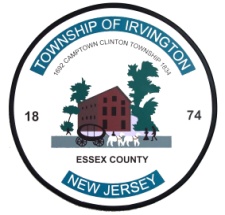 Anthony VaussMayorTOWNSHIP OF IRVINGTONOFFICE OF THE TAX COLLECTORMUNICIPAL BUILDING 1 CIVIC SQUAREIRVINGTON, NJ 07111Tel. (973) 399-6613 Fax: (973) 399-6618Website: www.irvington.netMusa A. MalikActing DirectorFaheem RaOofCPA, CFOTyrone A. YoungTax Collector